OSNOVO - Универсальный гигабитный PoE сплиттер на 5/9/12/18V 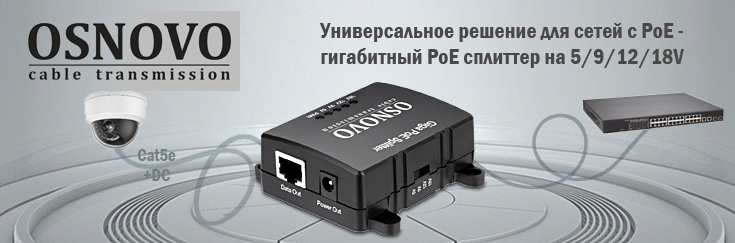 PoE сплиттер позволяет подключить гигабитные сетевые устройства c рабочим
напряжением 5/9/12/18V к источнику PoE. Такое решение унифицирует систему
питания сетевой инфраструктуры, позволяя использовать один источник питания (PoE
коммутатор/ инжектор) для большинства устройств. Подробнее :PoE Splitter/G2 Схема применения PoE Splitter/G2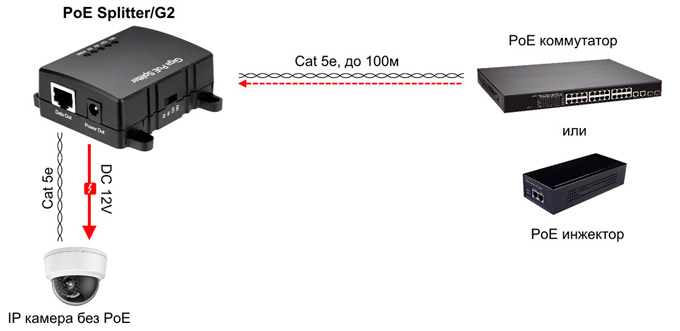 PoE-сплиттер Gigabit Ethernet с функцией выбора напряжения на 5/9/12/18V. Соответствует стандартам PoE IEEE 802.3af/at. Предназначен для питания оконечных сетевых устройств, не поддерживающих PoE. Рабочая температура 0 ... +40°C.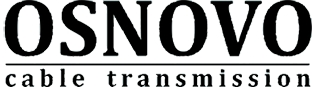 Гарантия - 5 лет!По вопросам приобретения обращайтесь к официальным дилерам OSNOVO, подробные описания оборудования для вашего решения на нашем сайте.Основные характеристики:Скорость передачи данных: 10/100/1000 Мбит/сКол-во портов PoE: 1Напряжение PoE: DC 48~56 VВыход питания сплиттера: DC 5V, 9V,12V, 18VРабочая температура: 0...+40°СРазмеры (ШхВхГ) (мм): 73x30х78Просмотреть все характеристики...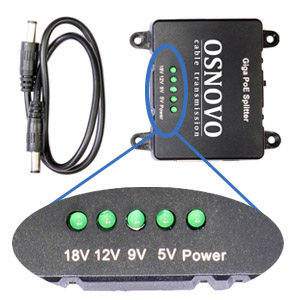 